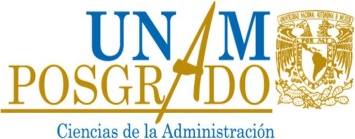 DATOS PERSONALESDATOS PERSONALESDATOS PERSONALESDATOS PERSONALESDATOS PERSONALESNombre del alumno:Nombre del alumno:Nombre del alumno:Nombre del alumno:No. de cuenta:        Apellido paterno                Apellido materno                     Nombre (s)                        Nota: Acentuar adecuadamente (nombre(s) y apellidos)        Apellido paterno                Apellido materno                     Nombre (s)                        Nota: Acentuar adecuadamente (nombre(s) y apellidos)        Apellido paterno                Apellido materno                     Nombre (s)                        Nota: Acentuar adecuadamente (nombre(s) y apellidos)        Apellido paterno                Apellido materno                     Nombre (s)                        Nota: Acentuar adecuadamente (nombre(s) y apellidos)Fecha de nacimiento:Domicilio:                                                                                    Domicilio:                                                                                    Domicilio:                                                                                    Domicilio:                                                                                    Domicilio:                                                                                                                                                                                     Nacionalidad:                                                                                                 Nacionalidad:                                                                                                 Nacionalidad:                                                                                                 Nacionalidad:                                                                                                 Nacionalidad:Tels. Casa:                                 Oficina:                                          Celular: Tels. Casa:                                 Oficina:                                          Celular: Tels. Casa:                                 Oficina:                                          Celular: Tels. Casa:                                 Oficina:                                          Celular: Tels. Casa:                                 Oficina:                                          Celular: Correo electrónico:Correo electrónico:Correo electrónico:Correo electrónico:Correo electrónico: DATOS ACADÉMICOS DATOS ACADÉMICOS DATOS ACADÉMICOS DATOS ACADÉMICOS DATOS ACADÉMICOSMaestría en:      Maestría en:      Maestría en:      Durante sus estudios de Maestría obtuvo beca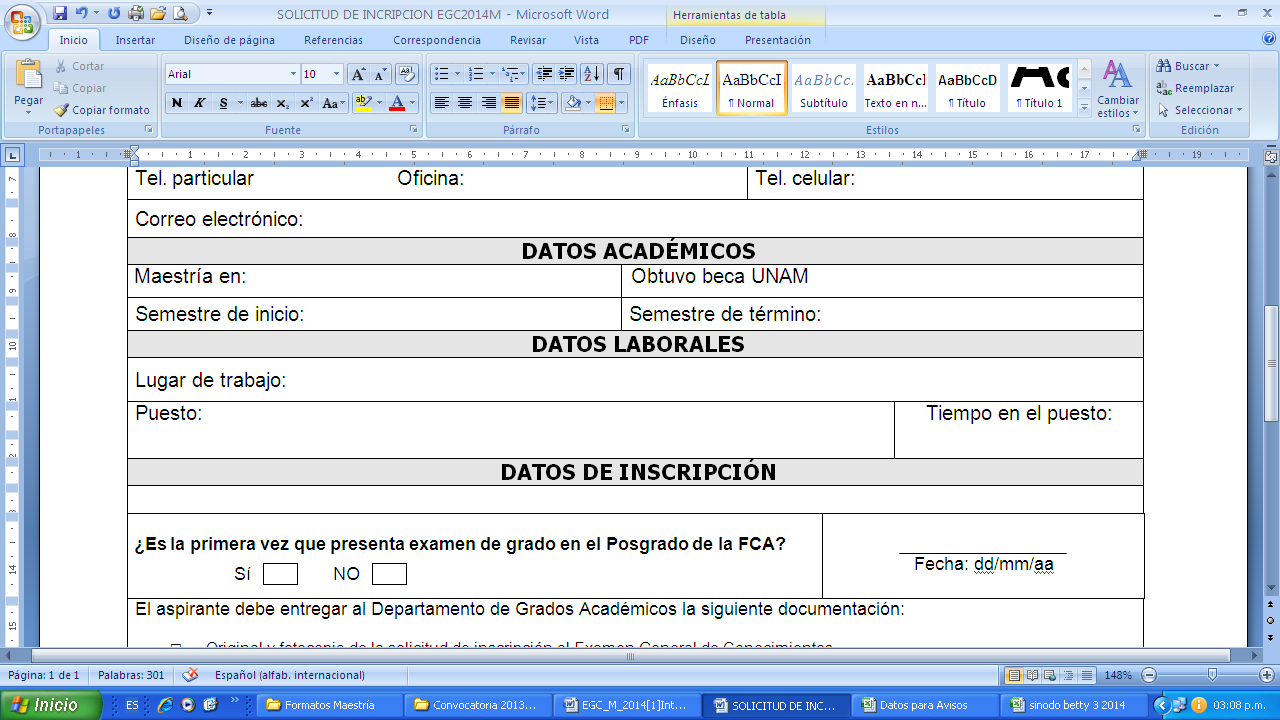 Durante sus estudios de Maestría obtuvo becaSemestre de inicio:Semestre de inicio:Semestre de inicio:Semestre de término:Semestre de término: DATOS LABORALES DATOS LABORALES DATOS LABORALES DATOS LABORALES DATOS LABORALESLugar de trabajo: Lugar de trabajo: Lugar de trabajo: Lugar de trabajo: Lugar de trabajo: Puesto: Puesto: Puesto: Tiempo en el puesto:Tiempo en el puesto:Puesto: Puesto: Puesto: Tiempo en el puesto:Tiempo en el puesto: DATOS DE REGISTRO DATOS DE REGISTRO DATOS DE REGISTRO DATOS DE REGISTRO DATOS DE REGISTRO¿Es la primera vez que solicita trámite de titulación en el Posgrado de la FCA?¿Es la primera vez que solicita trámite de titulación en el Posgrado de la FCA?¿Es la primera vez que solicita trámite de titulación en el Posgrado de la FCA?¿Es la primera vez que solicita trámite de titulación en el Posgrado de la FCA?¿Es la primera vez que solicita trámite de titulación en el Posgrado de la FCA?Semestre de inscripción:Semestre de inscripción:Semestre de inscripción:Fecha de inscripción:Fecha de inscripción:Fecha de inscripción:FIRMA DEL ALUMNOFIRMA DEL ALUMNOSELLO DE LA COORDINACIÓN DE GRADUACIÓN SELLO DE LA COORDINACIÓN DE GRADUACIÓN SELLO DE LA COORDINACIÓN DE GRADUACIÓN 